Домашнее задание для 3 ДОП, от 6.12./9.12.23.20.12./23.12.23. - Контрольная работа.27.12./30.12.23. - Устная контрольная работа.Письменно. Постройте в тональности Ля мажор следующую аккордовую цепочку: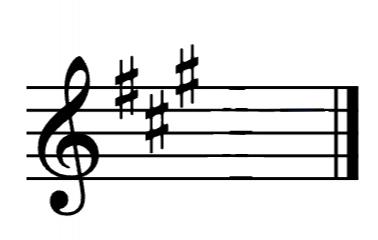 T53 - S64 - D6 - T53Постройте в тональности соль минор (г) следующую аккордовую цепочку: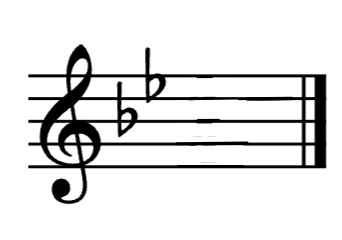 t64 - D53 - D6 - t53Калмыков и Фридкин, "Сольфеджио. Одноголосое".Номер 235Повторять старое задание;Читать ритм ритмослогами с дирижированием;Читать ноты в ритме с дирижированием. 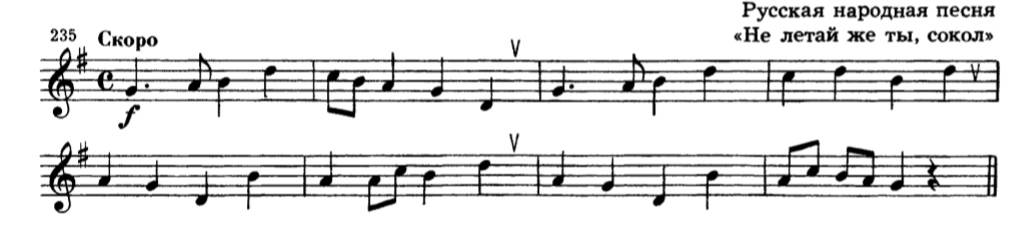 